Обязанности ребенка: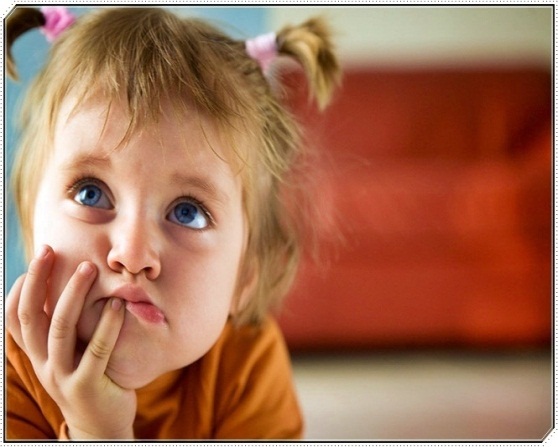 получение базового образования;соблюдение определенных правил поведения, которые установлены в различных образовательных учреждениях и общественных местах;добросовестное выполнение всех возложенных на него профильными лицами обязанностей;соблюдение устава образовательного учреждения;вступление в установленные сроки на воинский учет;после достижения 18-летнего возраста, обеспечивать своих нетрудоспособных родителей или законных опекунов.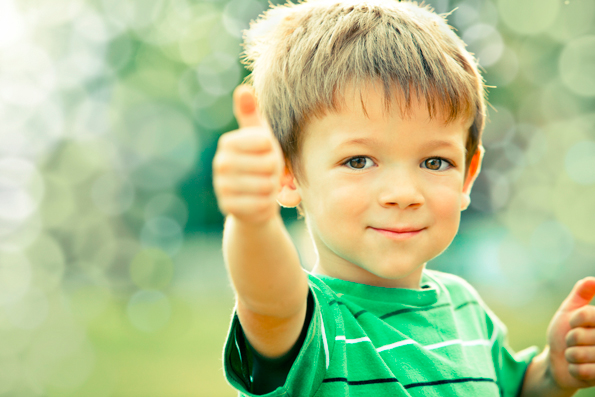 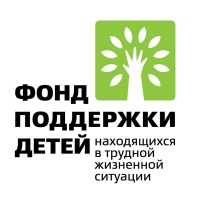 Праваиобязанности детей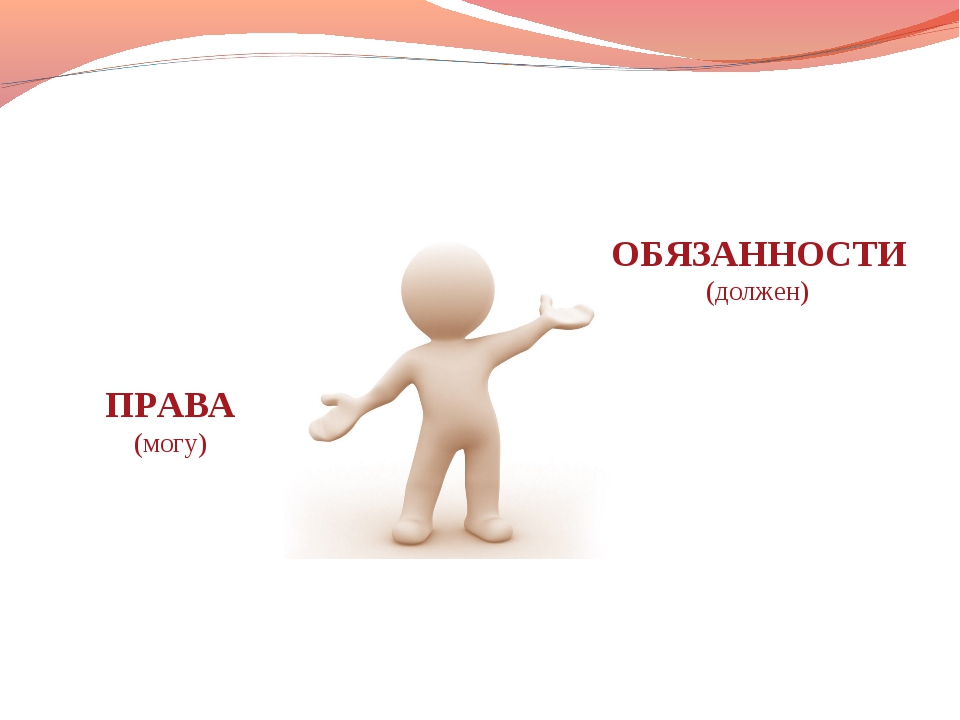 п.Навля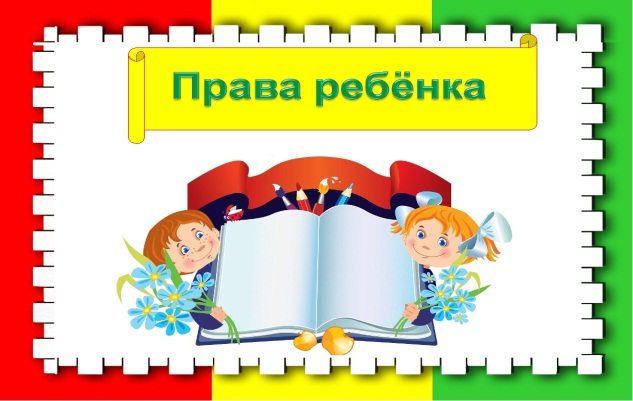 Когда у ребенка появляются права?По Семейному Кодексу  РФ права ребенка возникают с момента рождения. 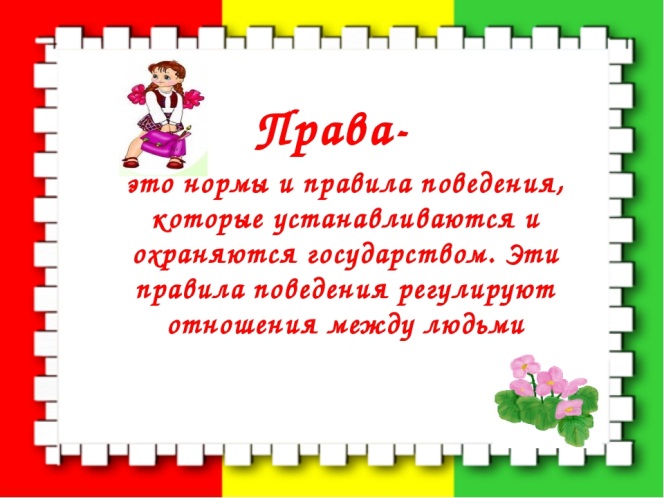 При достижении  определенного возраста интересы и обязанности несовершеннолетнего гражданина будут увеличиваться.С момента рождения, малыш имеет право:● на имя;●на фамилию;●на отчество;●на гражданство и гражданскую правоспособность;●жить и воспитываться в полноценной семье;●на уважение своего человеческого достоинства;●на всестороннее развитие;●на обеспечение свобод и законных интересов родителей, службами опеки и попечительства, прокурором и судом;●на получение льгот и государственных пособий;●на обладание правами собственности.Основные права ребенка в  РФст.54. Право ребенка жить и воспитываться в семье. 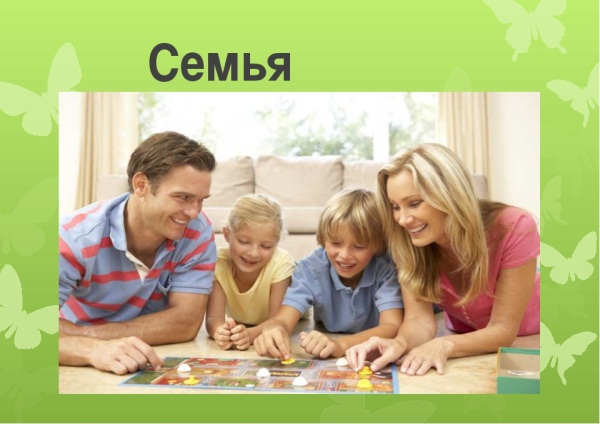 Родители или законные опекуны обязаны воспитывать малыша, обеспечивать ему всестороннее развитие как физическое, так и духовное;ст 55. Право на общение с родителями и иными  родственниками, малыш вправе знать своих родителей, вне зависимости от того, состоят родители в официальном браке или нет;ст 56. Право на обеспечение защиты законных интересов; 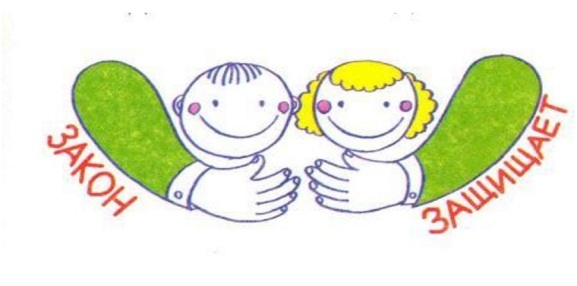 ст 57. Право на выражение своего мнения и позиции. Несовершеннолетний гражданин должен чувствовать себя личностью, с чьим мнением должны считаться, особенно при решении вопросов, затрагивающих его интересы;Согласно 58 статье СК РФ, ребенок обладает перечнем прав при рождении, главные из них – имя, фамилия и отчество;ст 59. Изменение личных реквизитов. При достижении 14-летнего возраста, несовершеннолетний имеет право обратиться в органы опеки и попечительства с просьбой изменения инициалов, полученных при рождении;ст 60. Имущественные правомочия. Соответствующее лицо вправе претендовать на содержание от своих родителей или других родственников. При рождении, родители обязаны выделить определенную долю в квартире или другой недвижимости, которой владеют родители.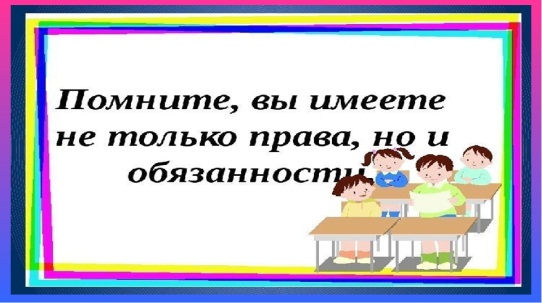 